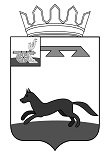 АДМИНИСТРАЦИЯ МУНИЦИПАЛЬНОГО ОБРАЗОВАНИЯ«ХИСЛАВИЧСКИЙ  РАЙОН» СМОЛЕНСКОЙ ОБЛАСТИП О С Т А Н О В Л Е Н И Еот  10 февраля  2020  г. № 73О внесении изменений в Административный регламент предоставления муниципальной услуги «Выдача разрешения на ввод в эксплуатацию объекта капитального строительства, в отношении которого выдача разрешения на  строительство осуществлялось  Администрацией муниципального образования «Хиславичский район» Смоленской области» В связи с  вступлением в законную силу Федерального закона от 27.12.2019 № 472-ФЗ «О внесении изменений в Градостроительный кодекс Российской Федерации и отдельные законодательные акты Российской Федерации»Администрация муниципального образования «Хиславичский район» Смоленской области п о с т а н о в л я е т:Внести в Административный регламент предоставления муниципальной услуги «Выдача разрешения на ввод в эксплуатацию объекта капитального строительства, в отношении которого выдача разрешения на строительство осуществлялось Администрацией муниципального образования «Хиславичский район» Смоленской области» следующие изменения:1. В п.2.4.1.слова «7 рабочих дней» заменить на «5 рабочих дней».Глава  муниципального образования «Хиславичский район» Смоленской области                                                                                  А. В. ЗагребаевВизирование правового актаОтп. 1 экз. – в делоИсп. С.Д. Зайцев«_____» ____________ 2020 г.Разослать: прокуратура - 1,  отдел по строительству-1Визы:В.И. Златарев_______________«____» ________________ 2020 г.Визы:Т.В. Ущеко_______________«____» ________________ 2020  г.